Berangkat dariBerangkat dari:Padang Padang Padang (tempat kedudukan)(tempat kedudukan)(tempat kedudukan)pada tanggalpada tanggal:Ke:PainanPainanPainanKetua Pengadilan Tinggi  Agama PadangKetua Pengadilan Tinggi  Agama PadangKetua Pengadilan Tinggi  Agama PadangKetua Pengadilan Tinggi  Agama PadangKetua Pengadilan Tinggi  Agama PadangKetua Pengadilan Tinggi  Agama PadangKetua Pengadilan Tinggi  Agama Padang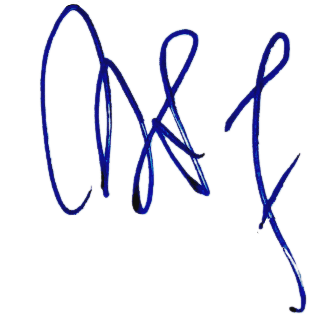 Drs. H. Zein Ahsan M.H.Drs. H. Zein Ahsan M.H.Drs. H. Zein Ahsan M.H.Drs. H. Zein Ahsan M.H.Drs. H. Zein Ahsan M.H.Drs. H. Zein Ahsan M.H.Drs. H. Zein Ahsan M.H.NIP. 19550826 198203 1 004NIP. 19550826 198203 1 004NIP. 19550826 198203 1 004NIP. 19550826 198203 1 004NIP. 19550826 198203 1 004NIP. 19550826 198203 1 004NIP. 19550826 198203 1 004ITiba di:PainanBerangkat dariBerangkat dari:PainanPainanPainanPainanpada tanggal:KeKe:PadangPadangPadangPadangpada tanggalpada tanggal:IITiba di:Berangkat dariBerangkat dari:pada tanggal:Ke:pada tanggalpada tanggal:IIITiba kembali di (tempat kedudukan)pada tanggal:Telah diperiksa, dengan keterangan bahwa perjalanan tersebut diatas benar dilakukan atas perintahnya dan semata-mata untuk kepentingan jabatan dalam waktu yang sesingkat-singkatnyaTelah diperiksa, dengan keterangan bahwa perjalanan tersebut diatas benar dilakukan atas perintahnya dan semata-mata untuk kepentingan jabatan dalam waktu yang sesingkat-singkatnyaTelah diperiksa, dengan keterangan bahwa perjalanan tersebut diatas benar dilakukan atas perintahnya dan semata-mata untuk kepentingan jabatan dalam waktu yang sesingkat-singkatnyaTelah diperiksa, dengan keterangan bahwa perjalanan tersebut diatas benar dilakukan atas perintahnya dan semata-mata untuk kepentingan jabatan dalam waktu yang sesingkat-singkatnyaTelah diperiksa, dengan keterangan bahwa perjalanan tersebut diatas benar dilakukan atas perintahnya dan semata-mata untuk kepentingan jabatan dalam waktu yang sesingkat-singkatnyaTelah diperiksa, dengan keterangan bahwa perjalanan tersebut diatas benar dilakukan atas perintahnya dan semata-mata untuk kepentingan jabatan dalam waktu yang sesingkat-singkatnyaTelah diperiksa, dengan keterangan bahwa perjalanan tersebut diatas benar dilakukan atas perintahnya dan semata-mata untuk kepentingan jabatan dalam waktu yang sesingkat-singkatnyaPejabat Pembuat KomitmenPejabat Pembuat KomitmenPejabat Pembuat KomitmenPejabat Pembuat KomitmenPejabat Pembuat KomitmenPejabat Pembuat KomitmenPejabat Pembuat KomitmenPejabat Pembuat KomitmenPengadilan Tinggi Agama Padang Pengadilan Tinggi Agama Padang Pengadilan Tinggi Agama Padang Pengadilan Tinggi Agama Padang Pengadilan Tinggi Agama PadangPengadilan Tinggi Agama PadangPengadilan Tinggi Agama PadangPengadilan Tinggi Agama PadangPengadilan Tinggi Agama PadangPengadilan Tinggi Agama PadangMukhlis, S.H.Mukhlis, S.H.Mukhlis, S.H.Mukhlis, S.H.Mukhlis, S.H.Mukhlis, S.H.Mukhlis, S.H.Mukhlis, S.H.Mukhlis, S.H.Mukhlis, S.H.Mukhlis, S.H.Mukhlis, S.H.NIP. 197302242003121002NIP. 197302242003121002NIP. 197302242003121002NIP. 197302242003121002NIP. 197302242003121002NIP. 197302242003121002NIP. 197302242003121002NIP. 197302242003121002NIP. 197302242003121002IVCATATAN LAIN - LAIN :CATATAN LAIN - LAIN :CATATAN LAIN - LAIN :VPERHATIAN:Pejabat yang Menerbitkan SPD, pegawai yang melakukan perjalanan dinas, para pejabat yang mengesahkan tanggal berangkat/tiba bertanggung jawab berdasarkan peraturan-peraturan keuangan Negara apabila Negara menderita rugi akibat kesalahan, kelalaian dan kealpaannya.Pejabat yang Menerbitkan SPD, pegawai yang melakukan perjalanan dinas, para pejabat yang mengesahkan tanggal berangkat/tiba bertanggung jawab berdasarkan peraturan-peraturan keuangan Negara apabila Negara menderita rugi akibat kesalahan, kelalaian dan kealpaannya.Pejabat yang Menerbitkan SPD, pegawai yang melakukan perjalanan dinas, para pejabat yang mengesahkan tanggal berangkat/tiba bertanggung jawab berdasarkan peraturan-peraturan keuangan Negara apabila Negara menderita rugi akibat kesalahan, kelalaian dan kealpaannya.Pejabat yang Menerbitkan SPD, pegawai yang melakukan perjalanan dinas, para pejabat yang mengesahkan tanggal berangkat/tiba bertanggung jawab berdasarkan peraturan-peraturan keuangan Negara apabila Negara menderita rugi akibat kesalahan, kelalaian dan kealpaannya.Pejabat yang Menerbitkan SPD, pegawai yang melakukan perjalanan dinas, para pejabat yang mengesahkan tanggal berangkat/tiba bertanggung jawab berdasarkan peraturan-peraturan keuangan Negara apabila Negara menderita rugi akibat kesalahan, kelalaian dan kealpaannya.Pejabat yang Menerbitkan SPD, pegawai yang melakukan perjalanan dinas, para pejabat yang mengesahkan tanggal berangkat/tiba bertanggung jawab berdasarkan peraturan-peraturan keuangan Negara apabila Negara menderita rugi akibat kesalahan, kelalaian dan kealpaannya.Pejabat yang Menerbitkan SPD, pegawai yang melakukan perjalanan dinas, para pejabat yang mengesahkan tanggal berangkat/tiba bertanggung jawab berdasarkan peraturan-peraturan keuangan Negara apabila Negara menderita rugi akibat kesalahan, kelalaian dan kealpaannya.Pejabat yang Menerbitkan SPD, pegawai yang melakukan perjalanan dinas, para pejabat yang mengesahkan tanggal berangkat/tiba bertanggung jawab berdasarkan peraturan-peraturan keuangan Negara apabila Negara menderita rugi akibat kesalahan, kelalaian dan kealpaannya.Pejabat yang Menerbitkan SPD, pegawai yang melakukan perjalanan dinas, para pejabat yang mengesahkan tanggal berangkat/tiba bertanggung jawab berdasarkan peraturan-peraturan keuangan Negara apabila Negara menderita rugi akibat kesalahan, kelalaian dan kealpaannya.Pejabat yang Menerbitkan SPD, pegawai yang melakukan perjalanan dinas, para pejabat yang mengesahkan tanggal berangkat/tiba bertanggung jawab berdasarkan peraturan-peraturan keuangan Negara apabila Negara menderita rugi akibat kesalahan, kelalaian dan kealpaannya.Pejabat yang Menerbitkan SPD, pegawai yang melakukan perjalanan dinas, para pejabat yang mengesahkan tanggal berangkat/tiba bertanggung jawab berdasarkan peraturan-peraturan keuangan Negara apabila Negara menderita rugi akibat kesalahan, kelalaian dan kealpaannya.